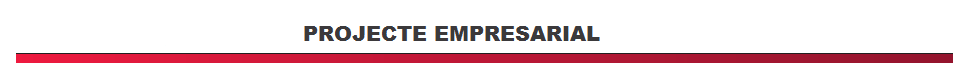 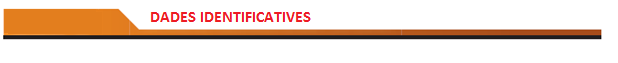 ProjecteEmprenedorsPersona referent del projecte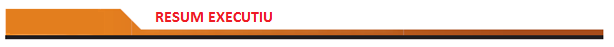 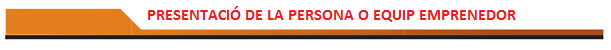 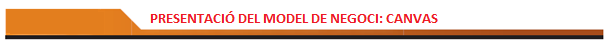 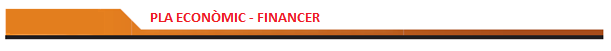 Pla d’inversions i finançament inicialCompte d’explotació (primers 3 anys):Nom del projecteSectorNom i cognomsDNICorreu electrònicNom i cognomsTelèfon Correu electrònicAdreça postalPoblacióC.P.Descripció de la idea empresarial i de l’estratègia principal que se seguirà en màrqueting, producció i finançament, fent referència als avantatges competitius que té el producte o servei, així com als riscos que pot comportar la nova activitat. També s’ha d’aportar informació rellevant sobre la persona emprenedora o l’equip fundador. Així com la forma jurídica adoptada o que es pretén adoptar per tirar endavant el projecte empresarial. Màxim 300 paraules.Detallant l’edat, la formació, l’experiència professional, sector de l’empresa, etc. Cal explicar les motivacions principals que han donat origen al projecte empresarial. Currículum vitae en què s’expliqui la competència professional i tècnica de les persones que promoguin la idea. Es valorarà especialment qualsevol informació que permeti contrastar el perfil emprenedor i la capacitat de gestió de l’equip i qualsevol altra informació que es cregui oportuna per a la valoració del projecte.SOCIS CLAUACTIVITATS CLAUPROPOSTES DE VALORPROPOSTES DE VALORRELACIONS AMB CLIENTSSEGMENTS DE CLIENTSSOCIS CLAURECURSOS CLAUPROPOSTES DE VALORPROPOSTES DE VALORCANALSSEGMENTS DE CLIENTSESTRUCTURA DE DESPESESESTRUCTURA DE DESPESESESTRUCTURA DE DESPESESFONTS D’INGRESSOSFONTS D’INGRESSOSFONTS D’INGRESSOSPLA D'INVERSIONS INICIALSPLA D'INVERSIONS INICIALSCONCEPTEIMPORTImmobilitzat materialEdificis, locals, terrenysInstal·lacionsMobiliariEquips informàticsMaterial oficinaImmobilitzat immaterialDespeses de constitució i posada en marxaAplicacions informàtiquesDret de traspàs ExistènciesPublicitatAltres despeses (col·legi psicòlegs i advocats)TOTAL DESPESESPLA DE FINANÇAMENTPLA DE FINANÇAMENTCONCEPTEIMPORTRecursos propisCapitalització de l'aturPréstecs o crèdits bancarisAltresTOTALRECURSOS HUMANSPREVISIÓ CREIXEMENT PERSONAL ESTRUCTURAPREVISIÓ CREIXEMENT PERSONAL ESTRUCTURAPREVISIÓ CREIXEMENT PERSONAL ESTRUCTURAANY INICIALSEGON ANYTERCER ANYNOMBRE DE TREBALLADORS/ES:RECURSOS ECONÒMICSCONCEPTESALDOSALDOSALDOINGRESSOSANY INICIALSEGON ANYTERCER ANY1. Vendes 2. Altres ingressosTOTAL INGRESSOSCOSTOSANY INICIALSEGON ANYTERCER ANY1. Existències inicials2. Compres3. Despeses personal4. Despeses procurador5. Lloguers6. Despeses transport7. Subministres8. Assegurances9. Manteniment 10. Publicitat11. Quotes col·legis professionals12. Gestoria 13. AltresTOTAL COSTOSBENEFICIPÈRDUA